Урок литературы в 6 классе(региональный компонент)Мифы о происхождении скифовЦель: ознакомление  с мифами и преданиями о народах, некогда живших на территории нашей области.Задачи: показать образность и поэтичность славянской мифологии; развивать умение следить за динамикой развития сюжетных линий,   отвечать на вопросы, опираясь на текст, давать полные и краткие ответы. Развивать слуховое восприятие обучающихся и корректировать звукопроизношение.Ход урокаI. Орг. момент Настройка инд. аппаратовII. Речевая зарядка[- Миф - это произведение], созданное фантазией народа.[-Древний Дон  и Приазовье][- К какому жанру мы относим мифы?]III.Проверка домашнего заданияБеседа по вопросам:Что такое мифология?Назови героев мифов? Почему герои греческой мифологии являются и  героями мифов Древнего Дона и Приазовья?Какую жизнь вели амазонки в своих племенах?При каком условии женщины- амазонки могли выйти замуж?Почему их называли воительницами?Откуда узнали  современники, что племена амазонок жили в наших краях? IV. Работа по теме урокаКомментарий учителяСкифы – это кочевые  племена, жившие (по  Геродоту) в  Причерноморье  от  левого  берега  Истра (Дуная)  до  правобережья  Танаиса (Дона). В мифе о происхождении скифов существует две версии,  как возникло скифское племя.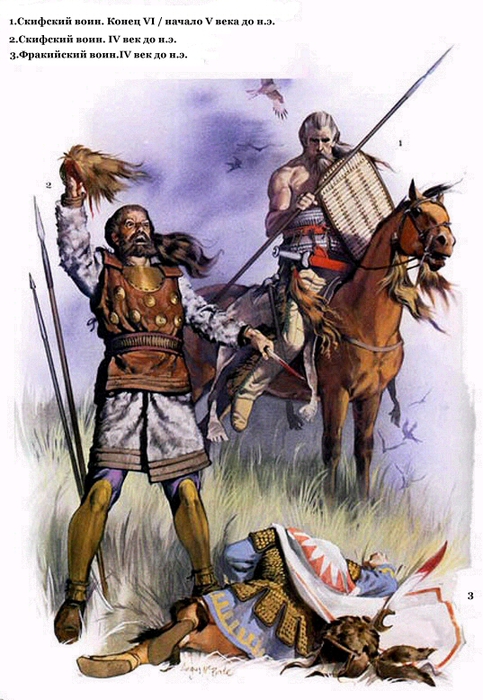 -  Сейчас на уроке мы с вами прочитаем первую версию о происхождении скифов.Комментированное чтениеЧитаем текст в  хрестоматии  на стр. 144, комментируем его, поясняем незнакомые слова, отвечаем на вопросы. -  Кто был первым жителем Скифской Земли? (Первым жителем этой страны был человек по имени Таргитай.  Родителями его были Зевс и дочь реки Борисфена)-  Сколько сыновей было у Таргитая? (У  него было трое сыновей: Липоксаис, Арпоксаис, и самый младший Колаксаис)- Почему старшие братья отдали царство младшему?  (Прочитай отрывок из текста)- Как называлось скифское племя, которое произошло от Липоксаиса? (Племя,  называемое авхатами)- Как называлось скифское племя, которое произошло от среднего брата? (Племя  катиаров и таспиев)- Как называлось скифское племя, которое произошло от младшего брата- царя? (Племя – паралатов)- Кто называл их скифами? (Эллины же зовут их скифами. Так рассказывают скифы о происхождении своего народа)Словарная работа (запись в тетрадях)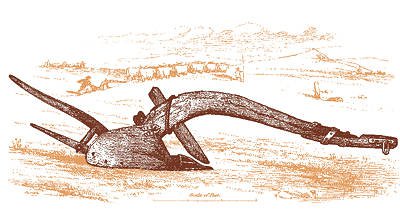 Плуг – орудие труда для вспашки почвы (обработка пахотного слоя, рыхление почвы, снятие дернины, отделение частей почвы от общей массы земли, оборот и дробление пласта)Ярмо - в запряжке волов заменяет хомут; различают ярмо головное, притом лобное (прилегает внутренней  поверхностью с подушкой ко лбу и прикрепляется к рогам ремнями) или затылочное (также прикрепляется к рогам), и ярмо зашейное.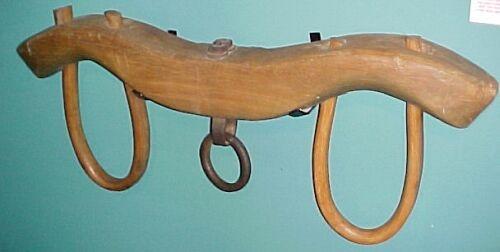 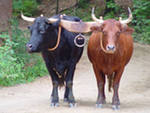 Чаша – древнейшая форма сосуда, емкости.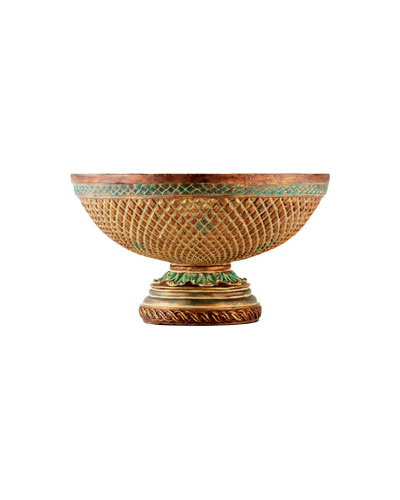 IV. Итог урока- О чём мы сегодня говорили на уроке? - Что нового узнали о народах, некогда живших на территории нашей области.Домашнее заданиеПрочитать текст на стр. 144-145, «Край родной», хрестоматия для чтенияОтветить на вопросы (вторая версия возникновения скифов):- В какую страну попал Геракл?- С кем в этой стране он встретился?- О чём он договорился с женщиной-змеёй?- Какое указание дал ей Геракл по поводу сыновей (прочитай)- Как звали сыновей Геракла?- Кто из сыновей выполнил задание отца?